STEP 1: Log into OSPI’s EDS systemEDS LoginSTEP 2: Click on Manage Your PD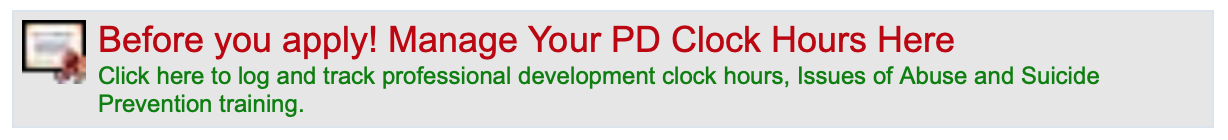 STEP 3: Click to add new hours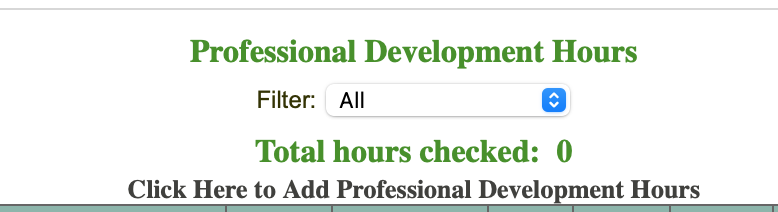 STEP 4: Complete the requested information—example below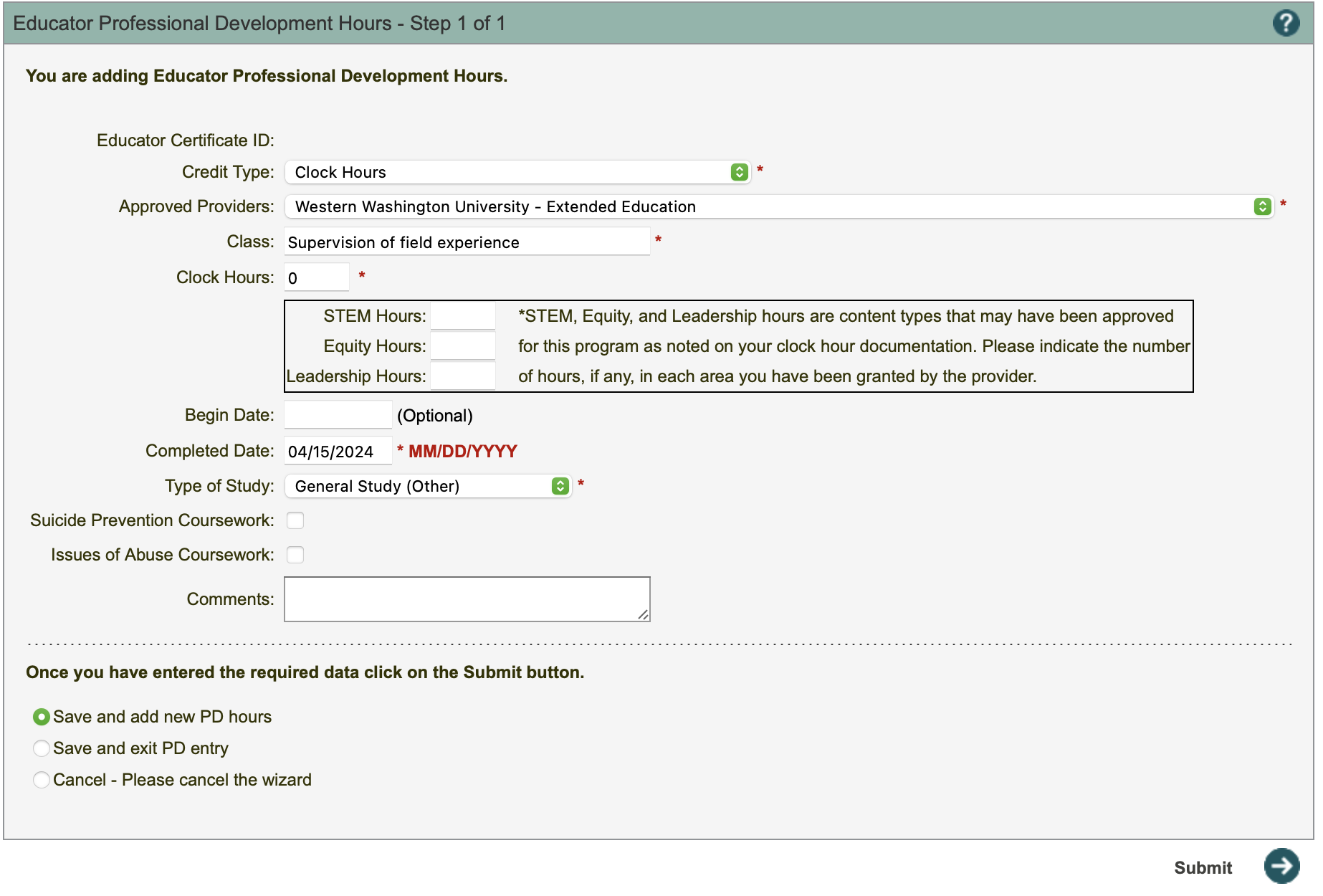 STEP 5: Submit and keep a copy of the form for your records